Appendix 5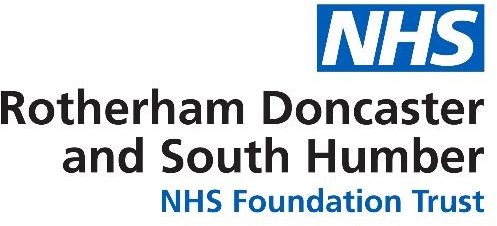 PIPOT Closure FormTo be used on the conclusion of any active investigations associated with a PIPOTIf held on a virtual basis – the panel members must provide their recommendation and rationale. This will then be collated and documented on an overarching form considering all responsesIf an MS Teams / Face to Face meeting is held this document will capture the panel discussionOUTCOME OF INVESTIGATION (HR / POLICE / SAFEGUARDING)Use this section to record the outcome of any investigation conclusions for the panel to consider in respect of the next steps requiredOutcome of PIPOTPlease provide the recommendation for the outcome of the PIPOT and the rationaleAction checklist (as applicable)Action PlanStart DateCASE IDENTIFIER:BRIEF DETAILS:HRPoliceSafeguarding ConcernSubstantiatedUnsubstantiatedMaliciousReason for recommendationReason for recommendationYesNoN/ANo further actionReferral to Professional bodyReferral to DBSAction plan in place (inc. informal / support requirements)Performance Responsibility FrameworkInforming involved partner agenciesAdditional training requirementDuty of CandourHas the IR1 incident report been reviewed and closed?ActionPerson responsibleDeadlineRAG rating